Председатель Контрольно-счетной палаты МО «Гиагинский район» Республики Адыгея                                                 ПРИКАЗ« 29  » декабря 2022 года                                                                                      № 42ст.Гиагинская	                                                                     Об утверждении Порядкасоставления, утверждения и ведения бюджетной сметыКонтрольно-счетной палаты муниципального образования «Гиагинский район»В соответствии со статьями 158, 161, 221 Бюджетного кодекса Российской Федерации, приказом Министерства финансов Российской Федерации от 14 февраля 2018 № 26н «Об общих требованиях к порядку составления, утверждения и ведения бюджетных смет казенных учреждений»ПРИКАЗЫВАЮ:1. Утвердить Порядок составления, утверждения и ведения бюджетной сметы Контрольно-счетной палаты муниципального образования «Гиагинский район» (приложение).2. Признать утратившим силу распоряжение от 09.07.2021 № 6 «Об утверждении Порядка составления, утверждения и ведения бюджетных смет Контрольно-счетной палаты муниципального образования «Гиагинский район».3. Настоящий приказ применяется при составлении, утверждении и ведении бюджетной сметы, начиная с составления, утверждения и ведения бюджетной сметы на 2023 год и на плановый период 2024 и 2025 годов.4. Контроль за исполнением настоящего распоряжения оставляю за собой.ПредседательKCП МО «Гиагинский район»                                                 И.Н.ПоддубнаяПриложение к приказу председателяКонтрольно-счетной палатыМО «Гиагинский район» от 29 декабря 2022 г. № 42 Порядоксоставления, утверждения и ведения бюджетной сметыКонтрольно-счетной палаты муниципального образования «Гиагинский район»1.Общие положения1.1. Настоящий Порядок составления, утверждения и ведения бюджетной сметы Контрольно-счетной палаты муниципального образования «Гиагинский район» (далее – Порядок) разработан в целях реализации статей 158, 161, 221 Бюджетного кодекса Российской Федерации в соответствии с приказом Министерства финансов Российской Федерации от 14.02.2018 № 26н «Об общих требованиях к порядку составления, утверждения и ведения бюджетных смет казенных учреждений» и устанавливает требования к составлению, утверждению и ведению бюджетной сметы Контрольно-счетной палаты муниципального образования «Гиагинский район» (далее – Контрольно-счетная палата).1.2. Бюджетная смета (далее – смета) – документ, устанавливающий в соответствии с классификацией расходов бюджетов лимиты бюджетных обязательств Контрольно-счетной палаты.1.3. Составление, утверждение и ведение сметы, содержащей сведения, составляющие государственную тайну, осуществляется с соблюдением законодательства Российской Федерации о защите государственной тайны.Показатели сметы, содержащие сведения, составляющие государственную тайну, утверждаются и ведутся обособленно.2.Составление и утверждение смет2.1. Составлением сметы в целях настоящего Порядка является установление объема и распределения направлений расходования средств бюджета МО «Гиагинский район» на срок решения о бюджете муниципального образования «Гиагинский район» на очередной финансовый год (на очередной финансовый год и плановый период) на основании доведенных до Контрольно-счетной палаты в установленном порядке лимитов бюджетных обязательств по расходам бюджета МО «Гиагинский район» на принятие и (или) исполнение бюджетных обязательств по обеспечению выполнения функций Контрольно-счетной палаты. 2.2.Показатели сметы формируются в пределах доведенных лимитов бюджетных обязательств в разрезе кодов классификации расходов бюджетов бюджетной классификации Российской Федерации по соответствующим целевым статьям, утвержденным приказом управления финансов администрации муниципального образования «Гиагинский район», с детализацией по кодам подгрупп и (или) элементов видов расходов классификации расходов бюджетов, и дополнительной детализацией по кодам статей (подстатей) групп (статей) классификации операций сектора государственного управления (кодам аналитических показателей).Показатели сметы и показатели обоснований (расчетов) плановых сметных показателей должны соответствовать друг другу.2.3. В целях формирования сметы на этапе составления проекта бюджета МО «Гиагинский район» на очередной финансовый год (на очередной финансовый год и плановый период) Контрольно-счетная палата составляет проект бюджетной сметы (далее - проект сметы) по форме согласно приложению № 1 к настоящему Порядку.К представленному проекту сметы прилагаются обоснования (расчеты) плановых сметных показателей, используемых при формировании проекта сметы, которые являются неотъемлемой частью проекта сметы.Расчеты к проекту сметы выполняются по Контрольно-счетной палате на основании установленных на очередной финансовый год (на очередной финансовый год и плановый период) расчетных показателей, характеризующих деятельность Контрольно-счетной палаты.2.4. Проект сметы Контрольно-счетной палаты подписывается ответственным исполнителем и утверждается председателем Контрольно-счетной палаты.2.5. Контрольно-счетная палата в течение 10 рабочих дней со дня получения утвержденных лимитов бюджетных обязательств на текущий финансовый год составляет смету по форме согласно приложению №2 к настоящему Порядку. К представленной на утверждение смете прилагаются обоснования (расчеты) плановых сметных показателей, используемых при формировании сметы, являющихся неотъемлемой частью сметы.2.6. Смета составляется в рублях до второго десятичного знака в двух экземплярах.2.7. Смета Контрольно-счетной палаты подписывается ответственным исполнителем и утверждается председателем Контрольно-счетной палаты.3. Ведение смет3.1. Ведением сметы в целях настоящего Порядка является внесение изменений в показатели сметы в пределах доведенных Контрольно-счетной палате в установленном порядке объемов соответствующих лимитов бюджетных обязательств.3.2. Внесение изменений в смету Контрольно-счетной палаты осуществляется путем утверждения изменений показателей - сумм увеличения, отражающихся со знаком «плюс», и (или) уменьшения объемов сметных назначений, отражающихся со знаком «минус» по форме согласно приложению № 3 к настоящему Порядку.3.3. Изменения в смету Контрольно-счетной палаты формируются на основании изменений показателей обоснований (расчетов) плановых сметных показателей.3.4. Внесение изменений в смету Контрольно-счетной палаты требующее изменений показателей бюджетной росписи Контрольно-счетной палаты и лимитов бюджетных обязательств, утверждается после внесения в установленном порядке изменений в бюджетную роспись Контрольно-счетной палаты.3.5. Изменения в смету Контрольно-счетной палаты подписывает ответственный исполнитель и утверждает председатель Контрольно-счетной палаты.РЕСПУБЛИКА АДЫГЕЯКонтрольно-счетная палатаМуниципального образования«Гиагинский район»385600, ст.Гиагинская, ул.Кооперативная,35,Тел. (87779) 3-09-30 (доб. 120)    https://кспмогиагра.рфe-mail:kspgiag@mail.ru 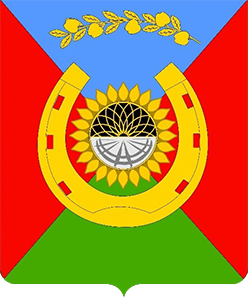 АДЫГЭ РЕСПУБЛИКЭМКIЭМуниципальнэобразованиеу«Джэджэрайоным»УплъэлIун-лъытэнхэмкIэ и палат385600, ст.Джаджэр, ул.Кооперативнэр, 35, Тел. (87779) 3-09-30 (доб. 120)    https://кспмогиагра.рфe-mail:kspgiag@mail.ru